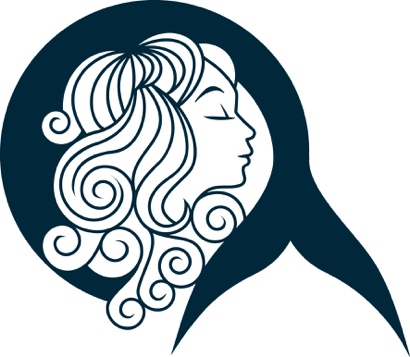 // tasting menu //(starts with oysters or snacks)


arctic charbeets, bluemussel cream, tapiokaallergen: fish, mollusc, milkbartolin – prosecco 2018- - - - - - - - - - - - - - - - - - - - - - - - - - - - - - - - crabsoup
kingcrab, cruton
allergener: skalldyr, gluten, melkclos de l’elu – maupiti 2018
- - - - - - - - - - - - - - - - - - - - - - - - - - - - - - - - tartar of beeflingonberry, mushroom
allergen: egg, mushroom- - - - - - - - - - - - - - - - - - - - - - - - - - - - - - - -
turbot
habanero, pumpkinseeds
allerger: milk, egg
schätzel – naturweiss 2019
- - - - - - - - - - - - - - - - - - - - - - - - - - - - - - - -
duckapple, chanterelle
allergen: milkpriore – montepulciano 2018- - - - - - - - - - - - - - - - - - - - - - - - - - - - - - - -
seabuckthorncloudberry, orangeallergen: pelassa - moscato d’asti 2018// food 650,- / winemenu 550,- //// á la carte //

arctic charbeets, bluemussel cream, tapiokaallergen: fish, mollusc150,-- - - - - - - - - - - - - - - - - - - - - - - - - - - - - - - -tartar of beeflingonberry, mushroom
allergen: egg175,-
- - - - - - - - - - - - - - - - - - - - - - - - - - - - - - - -crabsoup // blue mussels
garnish of the day
allergen: ask your waiter160,-(stor 220,-)
- - - - - - - - - - - - - - - - - - - - - - - - - - - - - - - -
turbot
habanero, pumpkinseeds, parsnip
allergen: milk, egg
325,-- - - - - - - - - - - - - - - - - - - - - - - - - - - - - - - -
duckgreen kale, chickenglaze, parsnip
allergen: lactose325,-- - - - - - - - - - - - - - - - - - - - - - - - - - - - - - - -
cheese3 different, nutbread, marmeladeallergen: gluten195,-- - - - - - - - - - - - - - - - - - - - - - - - - - - - - - - -
seabuckthorncloudberry, liqouriceallergener: 155,-